Agency Instructions: Form should be completed by authorized payment requestor for state agency and include CFO authorization. Please identify the purpose of request to add employee to vendor payment system and verify which SETID will be used for the payment.Request Type:	  Reimbursement	 Payroll Replacement	  Warrant Replacement	  Other:      PeopleSoft SETID:	  00000	  HECLMI certify that the above employees are authorized to be added to the state’s vendor payment system: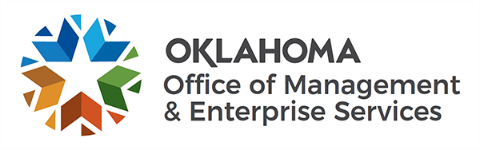 OKLAHOMA VENDOR REGISTRATION
EMPLOYEE VENDOR REQUEST FORMEMPLOYEE NAMESSNHCM EMPLID (STATE AGENCY EMPLOYEES ONLY)AGENCY ADDRESS9-DIGIT ZIPEmailSignature of Agency Chief Fiscal/Finance OfficerSignature of Agency Chief Fiscal/Finance OfficerPrint Name  of Agency Chief Fiscal/Finance OfficerPrint Name  of Agency Chief Fiscal/Finance OfficerPrint Name  of Agency Chief Fiscal/Finance OfficerAgency/BU Name:      Agency/BU Name:      Agency/BU Number:       Agency/BU Number:       Agency/BU Number:       Contact Name:      Contact Email:      Contact Name:      Contact Email:      Phone #:       Fax #:       Fax #:       Date:        